Chernov Viktor ViktorovichGeneral details:Certificates:Experience:Position applied for: 3rd EngineerDate of birth: 24.08.1984 (age: 33)Citizenship: UkraineResidence permit in Ukraine: NoCountry of residence: UkraineCity of residence: KhersonPermanent address: Liteinaya Str 22Contact Tel. No: +38 (050) 955-98-43 / +38 (068) 160-07-43E-Mail: Viktor_Chernov90@mail.ruSkype: noU.S. visa: NoE.U. visa: NoUkrainian biometric international passport: Not specifiedDate available from: 17.03.2017English knowledge: ModerateMinimum salary: 2000 $ per monthDocumentNumberPlace of issueDate of expiryTourist passport12891/2015/11Kherson14.07.2020TypeNumberPlace of issueDate of expiryCertificate of competency12891/2015/11Kherson14.07.2020Endorsement12891/2015/11Kherson14.07.2020Certificate of competency12892/2015/11Kherson14.07.2020Endorsement12892/2015/11Kherson14.07.2020Basic Safety15492Nikolaev03.06.2020Advanced FFT9498Nikolaev03.06.2020Proficiency in surv. crafts12210Nikolaev03.06.2020Medical First Aid6079Nikolaev03.06.2020Carriage of dangerous and hazardous substances5351Nikolaev03.06.2020HIGH VOLTAGE EQUIPMENT1009Kherson27.01.2022Engine room resource management2254Nikolaev03.06.2020Designated security duties of sefarers11364Mariupol11.12.2018Familiarization and security awareness training for all seafarers7187Mariupol09.12.2018PositionFrom / ToVessel nameVessel typeDWTMEBHPFlagShipownerCrewing2nd Engineer14.06.2016-19.11.2016Tevfik BeyGeneral Cargo7665Pielstick 6PC2-5L 520 RPM2868 kwTurkeyEURASIA GLOBAL SHIPPING LTD2nd Engineer11.09.2015-15.03.2016Celik 1General Cargo7475Pielstick 6PC2-5L 520 RPM2868 kwEURASIA GLOBAL SHIPPING LTD3rd Engineer04.07.2014-05.08.2014CormilecTug Boat-Metachib AG3rd Engineer25.04.2014-06.06.2014HizirGeneral Cargo7475Pielstick 6PC2-5L 520 RPM2868 kwEurasia International Shipping LTD3rd Engineer07.07.2013-25.03.2014CelikGeneral Cargo7475Pielstick 6PC2-5L 520 RPM2868 kwEurasia International Shipping LTD3rd Engineer22.03.2012-26.07.2012Tevfik BeyGeneral Cargo7665Pielstick6PC2-5L KW 520MaltaEurasiaglobal shipping ltd.&mdash;3rd Engineer12.08.2011-05.12.2011ParinDry Cargo5885SKL2x998IranKhazar sea shipping lines&mdash;3rd Engineer06.12.2010-06.07.2011AlteyaGeneral Cargo2800MAK1326MoroniMonta L.L.C&mdash;3rd Engineer13.10.2010-11.11.2010SelenGeneral CargoMWD500-1200FreetownPaesto shipping&mdash;Motorman-Oiler17.11.2009-19.05.2010AlteyaGeneral Cargo2800MAK1326MoroniMontana L.L.C&mdash;Motorman-Oiler12.02.2008-22.09.2008DaphneGeneral Cargo3000MAK1300PanamaGood hope shipping&trading&mdash;Motorman-Oiler12.02.2207-15.09.2007NavigiaContainer Ship3000MAK1400MoroniTurkie&mdash;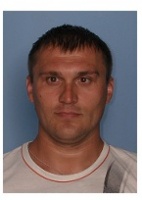 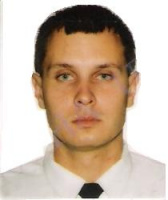 